附件一：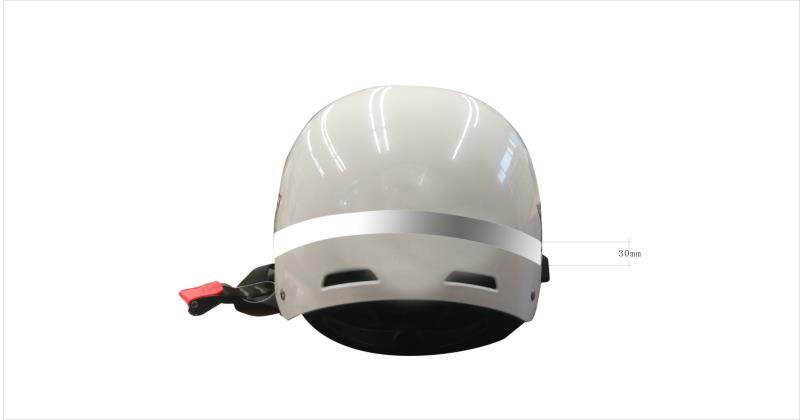 （头盔反光条不得短于3CM）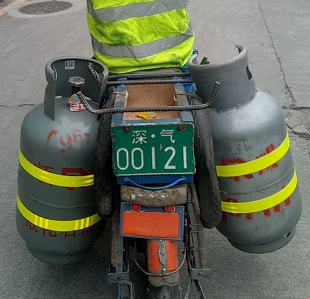 （每瓶钢瓶不得少于两条反光带）